คำร้องขอเทียบรายวิชา/เทียบโอนผลการเรียน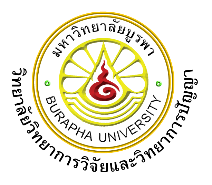 ข้าพเจ้า (นาย/นาง/นางสาว) 	รหัสประจำตัว	วิทยาลัยวิทยาการวิจัยและวิทยาการปัญญา   สาขาวิชาการวิจัยและสถิติทางวิทยาการปัญญาหมายเลขโทรศัพท์	E-mail:…………………………………………………………….นิสิตระดับ   ปริญญาโท   ปริญญาเอก   ภาคปกติ  กลุ่มเรียน   จันทร์-ศุกร์   เสาร์-อาทิตย์มีความประสงค์ (โปรดระบุหัวข้อที่ต้องการดำเนินการ) 	เทียบรายวิชา เนื่องจากได้รับอนุญาตให้ย้ายสาขาวิชา โดยแนบใบแสดงผลการเรียนรายวิชาที่เคยศึกษามาแล้ว 	เทียบรายวิชา (เคยศึกษาในหลักสูตรที่เปิดสอนในมหาวิทยาลัยบูรพา) โดยแนบใบแสดงผลการเรียนภาษาไทย-อังกฤษ 	เทียบโอนผลการเรียน (เคยศึกษาในหลักสูตรที่เปิดสอนในมหาวิทยาลัยบูรพา) โดยแนบใบแสดงผลการเรียน      ภาษาไทย-อังกฤษ 	เทียบโอนผลการเรียน (โดยเคยศึกษาในหลักสูตรที่เปิดสอนในสถาบันอุดมศึกษาอื่นที่มหาวิทยาลัยรับรอง)	โดยแนบใบแสดงผลการเรียนภาษาไทย-อังกฤษ และคำอธิบายรายวิชา/ประมวลรายวิชา (ชื่อสถาบันเดิม)		( ) สำเร็จการศึกษาจากสถาบันเดิม  ( ) ไม่สำเร็จการศึกษาเนื่องจากลาออก  ( ) ไม่สำเร็จการศึกษาเนื่องจากพ้นสภาพการเป็นนิสิต	จำนวนหน่วยกิต ตลอดหลักสูตรที่เข้าศึกษาในมหาวิทยาลัยบูรพา..................หน่วยกิต	จำนวนหน่วยกิต ที่ขอเทียบโอน......12............หน่วยกิต รวมทั้งหมด.......4...........รายวิชา   ได้แก่พร้อมนี้ได้แนบเอกสาร   ใบแสดงผลการเรียน (ภาษาไทย-อังกฤษ)   คำอธิบายรายวิชา (กรณีไม่ใช้วิชาที่เคยศึกษาใน ม.บูรพา) (ลงชื่อ)	ผู้ยื่นคำร้อง	(	)	………………../………….…../	-2-ลำดับรหัสวิชาชื่อวิชาที่เคยศึกษามาแล้วหน่วยกิตเกรดรหัสวิชาชื่อวิชาที่ขอเทียบโอนผลการเรียนหน่วยกิต1.691711วิธีวิทยาการวิจัยเชิงคุณภาพและเชิงปริมาณขั้นสูง	Advanced Quantitative and Qualitative Research Methodology3(3-0-6)69171161วิธีวิทยาการวิจัยเชิงคุณภาพและเชิงปริมาณขั้นสูง	Advanced Quantitative and Qualitative Research Methodology3(3-0-6)2.691782สัมมนาการวิจัยและสถิติทางวิทยาการปัญญา	Seminar in Research and Statistics in Cognitive Science3(3-0-6)69178261สัมมนาการวิจัยและสถิติทางวิทยาการปัญญา	Seminar in Research and Statistics in Cognitive Science3(3-0-6)3.693711การวิเคราะห์ทางสถิติขั้นสูง	Advanced Statistical Analysis3(3-0-6)69371161การวิเคราะห์ทางสถิติขั้นสูง	Advanced Statistical Analysis3(3-0-6)4.695711จิตวิทยาทางปัญญา	Cognitive Psychology3(3-0-6)69571161จิตวิทยาทางปัญญา	Cognitive Psychology3(3-0-6)ความเห็นของประธานสาขาวิชาลงนาม……………………………..……….....….(…………………………………..........)ประธานสาขาวิชาวันที่………...../………................…/……....ความเห็นผู้ช่วยคณบดีฝ่ายวิชาการฯลงนาม……………………………..……….....…(………………………………….....…..)            ผู้ช่วยคณบดีฝ่ายวิชาการฯวันที่………...../………................…/……....ความเห็นคณบดีวิทยาลัยวิทยาการวิจัยและวิทยาการปัญญา........................................................................................................................................................................................................................................................................................................................................................................................................................................................................................................................................................................ลงนาม……………………………..……………...……….(รองศาสตราจารย์ ดร.ภัทราวดี มากมี)คณบดีวิทยาลัยวิทยาการวิจัยและวิทยาการปัญญาวันที่……….../………...........…/…….....….ความเห็นคณบดีวิทยาลัยวิทยาการวิจัยและวิทยาการปัญญา........................................................................................................................................................................................................................................................................................................................................................................................................................................................................................................................................................................ลงนาม……………………………..……………...……….(รองศาสตราจารย์ ดร.ภัทราวดี มากมี)คณบดีวิทยาลัยวิทยาการวิจัยและวิทยาการปัญญาวันที่……….../………...........…/…….....….